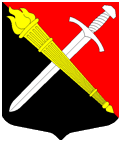 АДМИНИСТРАЦИЯМуниципальное образование Тельмановское сельское поселение Тосненского района Ленинградской областиП О С Т А Н О В Л Е Н И Е 11 ноября 2020 г.                                                                                   № 212В соответствии с областным законом Ленинградской области от 13.10.2006 № 116–оз «О наделении органов местного самоуправления муниципальных образований Ленинградской области отдельными государственными полномочиями Ленинградской области в сфере административных правонарушений», областным законом Ленинградской области от 02.07.2003 года № 47-оз «Об административных правонарушениях», Администрация муниципального образования Тельмановское сельское поселение Тосненского района Ленинградской области, а также в связи с изменением кадрового состава муниципальных служащих администрации муниципального образования Тельмановского сельского поселения Тосненского района Ленинградской области, администрация муниципального образования Тельмановского сельского поселения Тосненского района Ленинградской области
ПОСТАНОВЛЯЕТ1. Внести изменения в Постановление от 16.04.2019г. №106 «О наделении должностных лиц администрации МО Тельмановского сельского поселения Тосненского района Ленинградской области полномочиями по составлению протоколов об административных правонарушениях» и изложить в новой редакции, в том числе списочный состав должностных лиц администрации МО Тельмановского СП Тосненского района Ленинградской области, наделенных полномочиями по составлению протоколов об административных правонарушениях в соответствии с Приложением 1. 2. Настоящее постановление вступает в силу с момента его официального опубликования.3. Контроль за исполнением настоящего постановления возложить на заместителя главы администрации О.А. Крюкову.Глава  администрации                                                            С.А. ПриходькоПриложение 1 к Постановлению администрации муниципального образования Тельмановского СП Тосненского района Ленинградской области от 11.11.2020г. №2121.	Наделить полномочиями по составлению протоколов об административных правонарушениях, предусмотренных ст. 2.2, ст. 2.2-1, ст. 2.3, ст. 2.6, ст. 2.10, ст.2.10-1, ст. 2.11, ст. 3.2, ст. 3.3, ст. 3.5, ст. 3.5-1, ст. 3.7, ст. 4.3, ст. 4.4, ст. 4.5, ст. 4.6, ст.4.6-1, ст. 4.7, ст. 4.8, ст. 4.9, ст. 4.10, ст. 4.11, ст. 4.12, ст. 4.2, ст. 7.2, ст. 7.2-1, ст. 7.6, ст.7.6-1, ст. 8.1, ст. 9.1 закона Ленинградской области от 02.07.2003 № 47-оз «Об административных правонарушениях», следующих должностных лиц администрации муниципального образования Тельмановское сельское поселение Тосненского района Ленинградской области:- Крюкову Оксану Алексеевну, заместителя главы администрации;- Парфенову Екатерину Андреевну, начальника отдела по УМИ, градостроительству и землеустройству; - Гордиенко Владимира Анатольевича – главного специалиста отдела по УМИ, градостроительству и землеустройству;- Староверова Алексея Олеговича, начальника отдела экономики, ЖКХ и жилищной политики;- Свистунова Игоря Дмитриевича, главного специалиста отдела экономики, ЖКХ и жилищной политики администрации;- Гулевского Виталия Олеговича, ведущего специалиста отдела экономики, ЖКХ и жилищной политики;- Трофимову Кристину Игоревну, главного специалиста отдела по УМИ, градостроительству и землеустройству; - Османова Фарида Фазаил оглы специалиста 1 категории юридического сектора;О внесении изменений в Постановление от 16.04.2019г. №106 «О наделении должностных лиц администрации МО Тельмановского сельского поселения Тосненского района Ленинградской области полномочиями по составлению протоколов об административных правонарушениях»